Theorising Research Ecologies? An Environmental Humanities SymposiumThursday, 11th April 2024, University College DublinSeminar Room H204, UCD Humanities Institute (and online)Free to attend. All welcome to join in full or part. To register: https://forms.gle/9ADHHRJ9LHESG3Gd7.Provisional ScheduleAll sessions include Q & A.Organised by: Ashley Cahillane (ashley.cahillane@ucd.ie). Symposium Management: Temmuz Süreyya Gürbüz.Funded by the UCD Humanities Institute, the UCD Earth Institute, and the UCD College of Arts and Humanities. Supported by the Cultural Imaginaries of Just Transition project (Treasa DeLoughry).For more details: https://www.ucd.ie/artshumanities/research/news/theorisingresearchecologiesanenvironmentalhumanitiessymposium11thaprilh204ucdhumanitiesinstitute/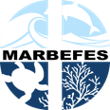 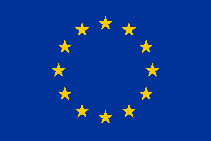 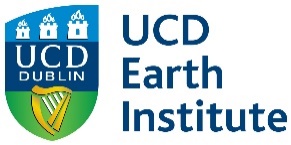 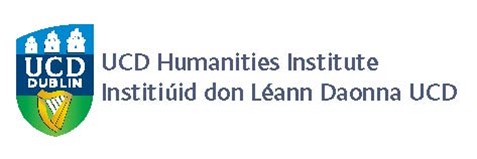 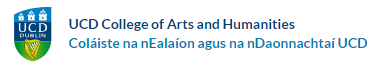 9.00am  - 9.30amWelcome and opening remarks9.30am - 10.30amKeynote 1 (virtual) (Chair: Megan Kuster)Michelle Bastian, Edinburgh College of Art, The University of Edinburgh, “Convening Convivality Online: What we learnt from going virtual” Note: In person attendees are invited (but not required) to join this session using their own devices (with headphones) in the room.10.30am – 11.00amCoffee Break11.00am – 12.30pmPanel Session: Research Ecologies (Chair: Patrick Lonergan)Patrick Brodie, School of Information and Communication Studies, University College Dublin: “Digital Data, Ecology, and the Commercial Imperatives of ‘Sustainability’”Lisa Otty, Edinburgh Centre for Data, Culture & Society, The University of Edinburgh: “Climate Responsible Research: Reflections from the Digital Humanities”Éireann Lorsung, School of English, Drama and Film, University College Dublin: “The Precarity Tax”12.30pm– 1.30pmLunch1.30pm – 2.50pmFilm Screening: Making Dust(dir. Fiona Hallinan with Ellen Rowley, 2023, Arts Council of Ireland, Aemi) (45.03 minutes)This film essay looks closely at a rupture, the demolition of a church in Dublin through a portrait of the building’s dismantling.Ellen Rowley, School of Architecture, Planning, and Environmental Policy, University College Dublin2.50pm – 3.15pm Comfort Break3.15pm -  4.15pmKeynote 2 (Chair: Sharae Deckard)Sam Solnick, Department of English, University of Liverpool, “The Places(s) of the Environmental Humanities”4.15pm – 4.45pmOpen Discussion: The Ethics of GatheringFacilitators: Treasa DeLoughry, School of English, Drama and Film, University College DublinSarah Comyn, School of English, Drama and Film, University College Dublin4.45 - 5pmClosing words